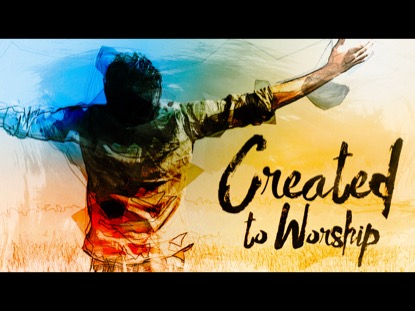 Worship – Study Guide QuestionsMemory Verse: “Give yourselves completely to God since you have been given new life.”  Romans 6:13b (NLT)Connect1. Share an insight from your reading in the book What on Earth am I Here for? that was meaningful to you this week.2. When and where do you feel closest to God?  (Gary Thomas wrote a book Sacred Pathways.  He suggested there are different ways that people draw close to God.  Which do you identify with?)1) Naturalist – inspired to love God in nature2) Sensates – love God with their senses and appreciate beautiful worship that involves sight, taste, smell, and touch, not just our hearing.3) Traditionalists – draw closer to God through ritual, liturgy, symbol, & architecture.4) Ascetics – prefer to love God in solitude and simplicity.5) Activists – love God through confronting evil and social injustice.6) Caregivers – love God by loving others and meeting their needs.7) Enthusiasts – love God through celebration.8) Contemplatives – love God through adoration.9) Intellectuals – love God by studying with their minds.3. Read Revelation 4:11.Why does Rick Warren call worship our first and greatest purpose in life?  4. Read John 4:23,24.  What kind of worshipper is God seeking?  What does it mean to worship “in spirit”?  Shouldn’t we worship God with our minds and bodies as well? What does it mean to worship “in truth”?5. What’s a favorite worship song that helps you draw close to God?Watch the Rick Warren video on worshipWorship is _____________________________________________ to God’s love.  Romans 12:1: “Because of God great mercy to us… Offer yourselves as a living sacrifice to God, dedicated to his service and pleasing to him.  This is the true worship that you should offer.”Worship is ______________________ _______________________ to God.What is something you can give to a God who has everything?  _________________Worship is __________________ ______ ______________________  to God.  Read Hosea 6:6 – What does God want more than your money? ________________Worship is _____________ ______ ______________________________ on God.Read Col. 3:2 – How do we set our mind on heavenly matters?Matt. 6:61 Thess. 5:17 Phil. 4:8When you fix your thoughts on God, God will fix your thoughts.Worship is ____________ _______ ______________________________ for God.  Col. 3:23What needs to change in order for your work to become worship?Deeper ReflectionIf there are people in your group who aren’t yet followers of Jesus, watch the video: “How to Become a Follower of Christ.”  You will find it on the DVD.  If anyone in your group prays for the first time to receive Christ as their Savior, be sure to celebrate that decision together.If worship is a lifestyle, what’s the point of worship services on Sundays?What do we gain by surrendering our life to God?  What do we lose?What is the positive impact of worship and prayer on a small group?What would make corporate worship better for you?  More….? Less…?AccountabilityGet together with a reading partner and share your plan for reading through the book.  Spend some time sharing things you would like prayer for.  Don’t just pray for others; what do you need prayer for?